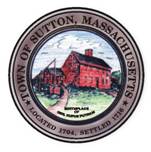       TOWN OF SUTTONBOARD OF ASSESSORS 4 UXBRIDGE ROADSUTTON, MA  01590-1702  508-865-8722Meeting Minutes – November 12, 2019Present: Principal Assessor Joyce Sardagnola  	  Board Member RJ Nichols              Chairman Robert NunnemacherMeeting called to order at 6:30 p.m.1.         Acceptance of MinutesMotion made by Chairman to accept minutes of October 29, 2019 meeting.  Unanimously approved by The Board.2.         Old & New BusinessThe Board went before the Board of Selectmen for the Tax Classification Hearing – the Selectmen voted to keep one (1) tax rateThe Board reviewed new contracts for RRC, Vision and CAI Technologies3.         Decisions & Actions TakenThe Board signed seventeen (17) Motor Vehicle Abatements The Board reviewed three (3) Real Estate ExemptionOne (1) Senior Real Estate Exemption and needs more informationOne (1) Senior Real Estate Exemption ApprovedOne (1) Surviving Spouse Real Estate Exemption ApprovedThe Board signed the Boat Commitment Book 2019-71The Board signed the Warrant for the Accountant and the Tax Collector for Boat Commitment 2019-17The Board signed the October Motor Vehicle Abatement Reports for the Tax Collector and the Town AccountantThe Board signed the October Boat Abatement Report for the Tax Collector and the Town Accountant The Board assisted the public at the counter.The Board of Assessors adjourned its meeting of Tuesday, October 29, 2019 at or about 8:30 p.m. 	       Respectfully Submitted,Linda Hicks, Secretary 